PET VOLUME 4 – 1º ANO – 2ª SEMANACIÊNCIAS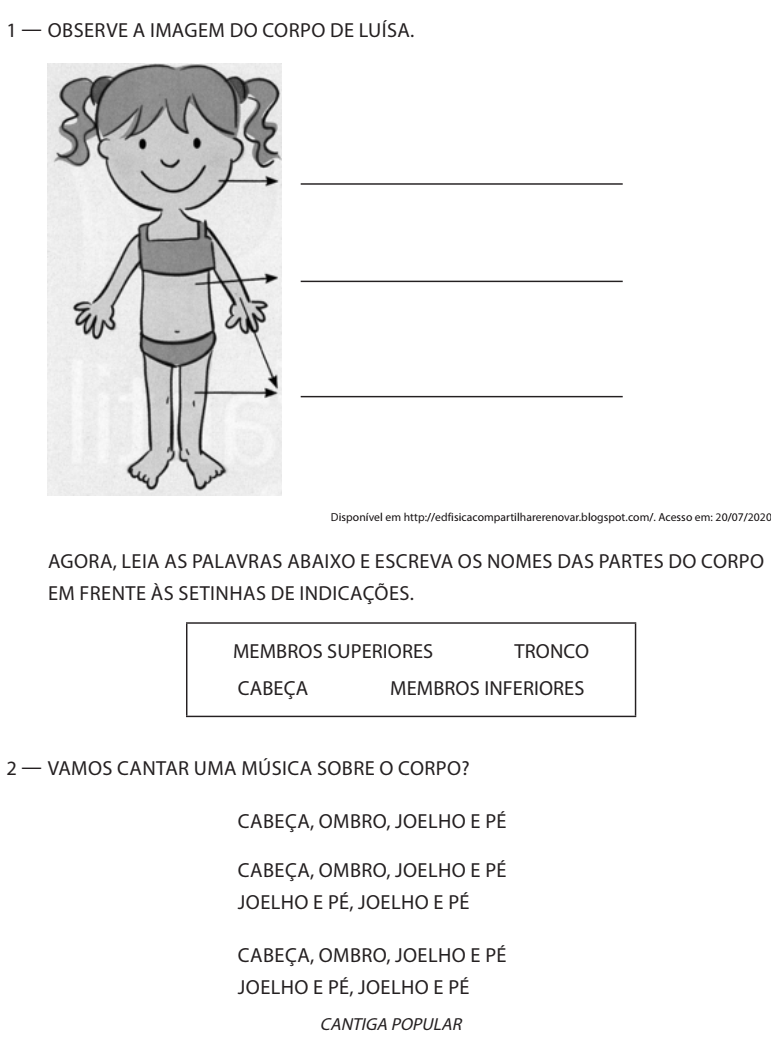 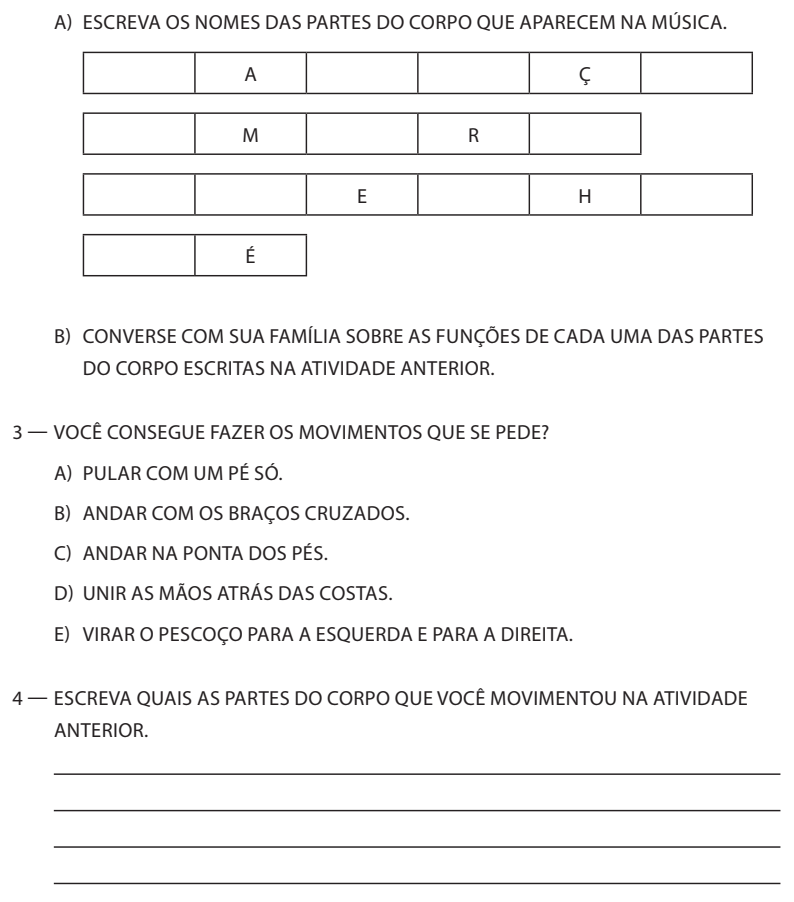 